Till riksdagenRiksdagens ansvarsnämnd lämnar härmed, enligt 4 § andra stycket lagen (RFS 1980:4) (1980:607) om beslutande organ i frågor om disciplinansvar m.m. beträffande arbetstagare hos riksdagen och dess myndigheter, följande redogörelse för verksamheten under 2016.Stockholm den 15 februari 2016Fredrik WersällErik Lindberg1. Ansvarsnämndens uppgifter, sammansättning och organisationNämnden beslutar i frågor om disciplinansvar och åtalsanmälan enligt lagen (1994:26) om offentlig anställning och om avsked enligt lagen (1982:80) om anställningsskydd i fråga om vissa högre befattningshavare hos riksdagen och dess myndigheter. Det gäller arbetstagare som ska anställas genom beslut av riksdagsstyrelsen, den administrativa direktören, avdelningscheferna och sekretariatscheferna hos Riksbanken samt kanslichefen och byråchefen eller den som upprätthåller motsvarande funktioner hos Riksdagens ombudsmän (JO). Nämnden prövar dock inte anmälningar från enskilda, utan bara från anställningsmyndigheten eller JO.De grundläggande bestämmelserna för nämnden finns i lagen (RFS 1980:4) (1980:607) om beslutande organ i frågor om disciplinansvar m.m. beträffande arbetstagare hos riksdagen och dess myndigheter. Riksdagsstyrelsen beslutade den 18 mars 2009 en föreskrift (RFS 2009:1) med instruktion för riksdagens ansvarsnämnd.Nämnden består av en ordförande, en vice ordförande och tre andra ledamöter. För varje ledamot utom ordföranden och vice ordföranden ska det finnas en personlig ersättare. Vid nämnden tjänstgör en sekreterare. Riksdagsstyrelsen utser nämndens ledamöter och sekreterare.Under 2016 har hovrättspresidenten Fredrik Wersäll varit ansvarsnämndens ordförande och justitierådet Karin Almgren dess vice ordförande. Övriga ledamöter under året har varit riksdagsledamot Annelie Karlsson, f.d. riksdagsledamot Gunnar Hedberg och chefsjurist Heléne Robson. Hovrättsrådet, tillika vice ordförande på avdelning i Svea hovrätt, Erik Lindberg har varit ansvarsnämndens sekreterare. Förordnandena för nämnda personer, förutom för Erik Lindberg, avser perioden 2016–2018.Ansvarsnämnden har ingen anställd personal. Chefssekreterare Marie Karlsson vid Svea hovrätt svarade för nämndens kanslifunktion fram till den 31 oktober 2016, därefter har chefssekreterare Katarina Sköldmark tagit över kanslifunktionen. Nämnden får vidare använda Svea hovrätts lokaler för sin verksamhet.2. Verksamheten under 2016Riksdagens ansvarsnämnd har i praktiken inte haft någon verksamhet sedan 2002.3. Kostnader under 2016Kostnaderna för verksamheten under året har uppgått till 6 708 kronor för 
arvode till ordföranden enligt 1 b § lagen (1989:185) om arvoden m.m. för uppdrag inom riksdagen, dess myndigheter och organ.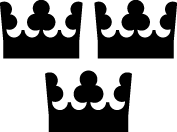 